Annex A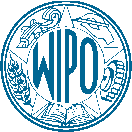 WORLD INTELLECTUAL PROPERTY ORGANIZATIONGeneva WIPO PATENT INFORMATION SERVICES FOR DEVELOPING COUNTRIESRequest* for ICSEI Report	[	]	C. Patent Family	[	]State of the Art Search Report	[	](It is recommended that the relevant guidelines for a request be consulted before completing this form; please type or use block letters)The report is requested* by: (name, organization, unit)Address and telecommunications numbers for correspondence:Title (brief indication of technological field):Summary of the technological problem on which the report is requested (a detailed description together with drawings, if applicable, should be given on a separate sheet):Where the search should be limited as to period and symbols of the International Patent Classification (IPC) to be covered, please indicate:the years:	b) the IPC symbols:Endorsement Name and address of government authority:Signature of responsible officer:Date:Note: This request form should be submitted to the World Intellectual Property Organization (WIPO), 34, chemin des Colombettes, 1211 Geneva 20, Switzerland - Fax (+41-22) 338 97 64e-mail: innovpro.mail@wipo.int - website: http://www.wipo.int/patentscopePriority data (if available):Publishing country and/or number of application or patent: Name of the inventor(s) and/or applicant(s):The main purpose of the search report:to form a basis for developing research and development activities by identifying the solutions already known to a technological problem?to assist planning in the use of new technology?to assist in overcoming difficulties in certain technological steps of a technology already implemented by the requestor?to assess technology and/or equipment to be or being purchased?to assess results reached under a current research and development project?to assist in the decision-making process concerning industrial property proceedings (e.g. to file a patent application, to determine novelty of the invention claimein a patent application)?other (please specify)?Indicate if this request is a supplement to an earlier search report. If so, state search report number:Please indicate if your office has internet access	Yes	NoThe requestor hereby gives his consent to allow the search title and only the title) to be recorded in a list of titles. This implies that the respective report may later on be reused in processing similar searches under WIPO’s Patent Information Services but neither the identity of the original requestor nor the purpose of this request shall be disclosed:Yes NoDate:	Signature: